« Первая помощь при кровотечении »Ситуационная задача №1. В результате ножевого ранения возникло сильное кровотечение в области подколенной ямки. Кровь ярко-красного цвета, фонтанирует. Никаких инструментов и перевязочных материалов нет, кроме собственной одежды. Решите задачу, ответив на поставленные вопросы. 1. Какое кровотечение у пострадавшего? 2. По каким признакам вы определили вид кровотечения? 3. Какова последовательность оказания первой помощи? 4. Какие существуют способы временной остановки данного кровотечения? 5. Требуется ли доставка пострадавшего в лечебное учреждение? Ситуационная задача № 2.При отпиливании куска доски пила неожиданно выскочила из руки столяра и поранила ногу ниже колена. Из раны в голени вытекает пульсирующей струёй кровь алого цвета.Определите вид кровотечения и дайте его характеристику. Перечислите последовательность оказания первой помощи. Имеется аптечка.Ситуационная задача № 3.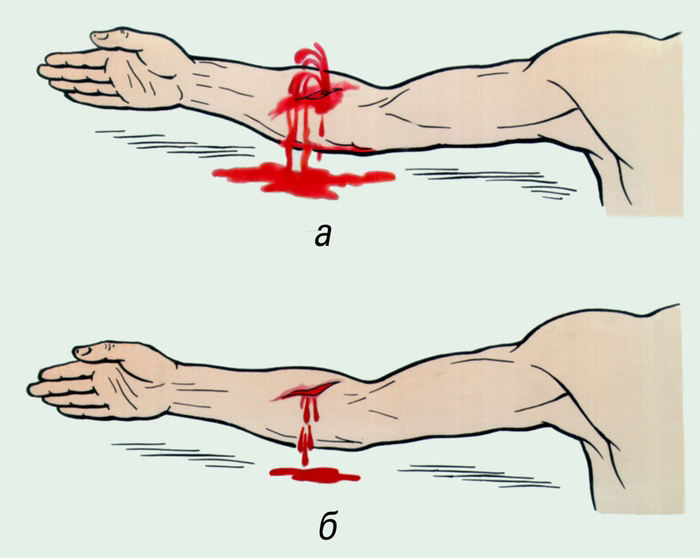 По рисунку определить  вид  кровотечения. Окажите помощь из имеющихся  подручных средств. 1. Какое кровотечение у пострадавшего? 2. По каким признакам вы определили вид кровотечения? 3. Какова последовательность оказания первой помощи? 4. Какие существуют способы временной остановки данного кровотечения? 5. Требуется ли доставка пострадавшего в лечебное учреждение? «Первая помощь при переломах»Ситуационная задача № 1.При автомобильной катастрофе пострадавший извлечен из автомобиля, но подняться на ноги не может. Состояние тяжелое, бледный, жалуется на сильную боль в области правого бедра. Раны нет. Имеется деформация бедра, укорочение правой ноги.Какой вид травмы у пострадавшего?Окажите первую медицинскую помощь.Ситуационная задача № 2.У пострадавшего после неудачного падения появилась боль в правой руке. Движения в руке невозможны. В области средней трети предплечья имеется деформация кости и ненормальная подвижность.О какой травме можно думать?Окажите первую доврачебную помощь.- имеются шины .косынка, бандаж.Ситуационная задача № 3.Спортсмен-лыжник упал, спускаясь по горной трассе. Встать не может. Жалуется на боль в левой ноге в области голени, в ране видны отломки костей, кровотечение умеренное.Окажите первую медицинскую помощь.Какова последовательность оказания первой помощи?Требуется ли доставка пострадавшего в лечебное учреждение? Преподаватель: Пекушева Галина СтепановнаПреподаватель: Пекушева Галина СтепановнаПреподаватель: Пекушева Галина СтепановнаПреподаватель: Пекушева Галина СтепановнаДаты проведения УДГруппаЗадание на дистанционное обучение13.05. 2020ОБЖПД 4119ПД 4219ПД 4319ПД 4419Составление таблицы «Воинские звания»Уважаемые студенты таблицу отправить на проверку  pekka.tomas17@yandex.ru  с указанием фамилии и номера  группы15.05. 2020ОБЖПД 4119ПД 4219ПД 4319ПД 4419Решение ситуационных задач по теме «Первая помощь при кровотечении, при переломах»Уважаемые студенты решение задач отправить на проверку  pekka.tomas17@yandex.ru  с указанием фамилии и номера  группы